2022國際新導演競賽入選名單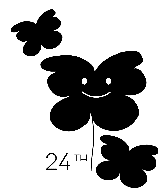 片名Title導演 Director出品國 Country《美國女孩》American Girl阮鳳儀Fiona ROAN Feng-i台灣Taiwan《黑夜結束之前》Amparo西蒙．梅薩．索托Simón MESA SOTO哥倫比亞、瑞典、卡達Colombia, Sweden, Qatar《冰島少年三加一》Beautiful Beings葛孟杜．艾拿．葛蒙森Guðmundur Arnar GUÐMUNDSSON冰島、丹麥、瑞典、荷蘭、捷克Iceland, Denmark, Sweden, The Netherlands, Czech Republic《她和她們的電影課》Cinema Sabaya奧里特・福克斯・羅登Orit FOUKS ROTEM以色列、比利時Israel, Belgium《歡迎光臨便利黑店》Convenience Store米歇伊・鮑羅定Michael BORODIN俄羅斯、斯洛維尼亞、土耳其Russia, Slovenia, Turkey《去你的垃圾山莊》Costa Brava, Lebanon穆妮亞・阿勒Mounia AKL黎巴嫩、法國、西班牙、瑞典、丹麥、挪威、卡達Lebanon, France, Spain, Sweden, Denmark, Norway, Qatar《獄見妳，愛上你》Josefina哈維爾・馬可Javier MARCO西班牙Spain《正義的現跡》Leave No Traces揚・馬圖申斯基Jan P. MATUSZYNSKI波蘭、法國、捷克Poland, France, Czech Republic《小藍》Little Blue李怡芳LEE Yi-fang台灣Taiwan《夏日悄悄話》The Quiet Girl柯姆・巴瑞德Colm BAIRÉAD愛爾蘭Ireland《玫瑰男孩心貼心》Softie山繆・賽斯Samuel THEIS法國France《高原上的家屋》Utama亞歷杭德羅・洛艾薩・格里希Alejandro LOAYZA GRISI玻利維亞、烏拉圭、法國Bolivia, Uruguay, France